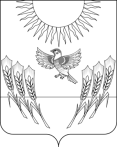 АДМИНИСТРАЦИЯ ВОРОБЬЕВСКОГО МУНИЦИПАЛЬНОГО РАЙОНА ВОРОНЕЖСКОЙ ОБЛАСТИП О С Т А Н О В Л Е Н И Еот  16     мая  2017 г.  №  178               	                         с. ВоробьевкаОб   утверждении   Плана   размещения ярмарочных  площадок  на  территории  Воробьевского муниципального района  В целях реализации Федерального закона от 28.12.2009 № 381-ФЗ «Об основах государственного регулирования торговой деятельности в Российской Федерации», Закона Воронежской  области от 30.06.2010 № 68-ОЗ «О государственном регулировании торговой деятельности на территории Воронежской области», постановления правительства Воронежской области  от 21.06.2016  № 432 «Об утверждении Порядка    организации ярмарок на территории  Воронежской области и продажи товаров (выполнения работ, оказания услуг) на них»,  удовлетворения  потребностей населения района товарами  администрация  Воробьевского муниципального района  Воронежской области    постановляет:1. Утвердить прилагаемый  План   размещения   ярмарочных площадок на территории  Воробьевского  муниципального  района.2.  Определить уполномоченным органом на организацию проведения аукциона по продаже права на заключение договоров на организацию ярмарки, прием заявлений и заключение договоров на организацию ярмарки, осуществление мониторинга  деятельности ярмарки, утверждение акта приемочной комиссии о соответствии  или несоответствии организованной ярмарки установленным требованиям, организацию проведения  разовых  специализированных ярмарок  отдел по экономике и управлению муниципальным имуществом  администрации  Воробьевского муниципального района  (Е.А.Котенкова).  3. Определить  ответственным  структурным подразделением за подготовку графической части  Плана размещения ярмарочных площадок  на территории муниципального района,  типовых архитектурных решений торговых мест ярмарки  (открытого и (или закрытого типа), схем  размещения  торговых мест и инфраструктуры ярмарок  отдел по строительству, архитектуре, транспорту и ЖКХ  администрации муниципального  района  (Д.Н. Гриднев). 4. Контроль  за  исполнением настоящего постановления оставляю за  собой.Глава администрации муниципального района                                                                    М.П. ГордиенкоНачальник юридического отделаадминистрации муниципального района 		                    В.Г. Камышанов16.05.2017 г.Начальник отдела по экономике иуправлению муниципальным имуществомадминистрации муниципального района 		                     Е.А. Котенкова16.05.2017 г.УТВЕРЖДЕНПостановлением администрации                                                                                 Воробьевского муниципального                                                                             района от               2017 г.  №П Л А Нразмещения ярмарочных площадок,  расположенных  на  территории  Воробьевского муниципального районаПлан размещения  ярмарочной площадки на территории  Воробьевского  муниципального района   (текстовая часть) – приложение № 1 (Березовского, Воробьевского, Никольского-1,  Солонецкого сельских поселений)  к настоящему Плану.Карта-схема размещения ярмарочной площадки  на территории   Воробьевского муниципального района  (графическая  часть) – приложение № 2 (Березовского, Воробьевского, Никольского-1,  Солонецкого сельских поселений)  к  настоящему Плану.Типовые  архитектурные  решения торговых мест ярмарок,  расположенных на территории  Воробьевского муниципального района  - приложение № 3 (Березовского, Воробьевского, Никольского-1,  Солонецкого сельских поселений) к настоящему Плану.Приложение № 1                                                                                                                                                                                                                                 к  Плану размещения ярмарочной площадки                                                                                                                                                                                                              на   территории   Воробьевского                                                                                                                                                                                                          муниципального          районаП Л А Нразмещения ярмарочной площадки на территории  Воробьевского  муниципального районаВоронежской области(текстовая   часть)№№ п/пАдресный ориентирярмарочной площадки и (или) кадастровый номерземельного участкаТоварнаяспециализация ярмаркиПлощадьярмарочнойплощадки(кв.м)ФорматярмарочнойплощадкиКоличество и типыторговых мест, (шт.)ПериодичностьпроведенияярмаркиДополнительная информация территорииярмаркиБерезовское сельское поселение1397574  Воронежская областьВоробьевский районс. Березовка,  ул. Центральная, 13 «б»Универсальная1013малыйВсего – 25Открытых - 25РегулярнаяТерритория  ярмаркисостоит из  одного земельного участкаВоробьевское сельское поселение2397570   Воронежская областьВоробьевский районс. Воробьевка,  ул. Гоголя, 1 «б»;кад.номер  36:08:0101018:109Универсальная7757среднийВсего – 210Открытых - 210РегулярнаяТерритория  ярмаркисостоит из  одного земельного участкаНикольское-1  сельское поселение3397557  Воронежская областьВоробьевский районс. Никольское-1,  пл.Борцов революции, 39 «а»Универсальная894малыйВсего – 20Открытых -20РегулярнаяТерритория  ярмаркисостоит из  одного земельного участка4397558   Воронежская областьВоробьевский районс.Никольское-2,  ул. Школьная, 2 «а»Универсальная357малыйВсего – 5Открытых - 5РегулярнаяТерритория  ярмаркисостоит из  одного земельного участка5397568   Воронежская областьВоробьевский районс.Краснополье,    ул.Ленинская, 7 «б»Универсальная653малыйВсего –10Открытых - 10РегулярнаяТерритория  ярмаркисостоит из  одного земельного участкаСолонецкое сельское поселение6397552   Воронежская областьВоробьевский районс. Солонцы, ул.Садовая, 46 «а»Универсальная1365малыйВсего – 15Открытых – 15РегулярнаяТерритория  ярмаркисостоит из  одного земельного участка7397560    Воронежская областьВоробьевский районц.у. с/за Воробьевский, ул. Ленинская, 1 «а» Универсальная1075малыйВсего – 15Открытых – 15РегулярнаяТерритория  ярмаркисостоит из  одного земельного участка